126/05/20201222851SHARMA RUDRAINP80836292019/20209-226/05/20201225528ZAMPIERI NICOLEINP80836292019/20209-326/05/20201225525COMINATO DIEGOINP80836292019/20209-426/05/20201226558DALLE NOGARE NICOLAINP80836292019/20209-526/05/20201201212DURANTE TOMMASOINP80836292018/20199-626/05/20201196296GABRIELLI NICCOLÒINP80836292018/20199-726/05/20201229634CHITIC EMA CAMELIAINP80836292019/20209-826/05/20201196135BOUREBIAA NORELHODAINP80836292018/20199-927/05/20201230361PIRONI ALESSIO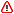 INP80836292019/20209-1027/05/20201217935DI SOPRA ERMANNOINP80836292019/20209-1127/05/20201220605VERDOGLIA LUCAINP80836292019/20209-1227/05/20201230363LARATTA ALBERTOINP80836292019/20209-1327/05/20201222434MARELLA TIZIANAINP80836292019/20209-1428/05/20201222854BALDO GIANLUCAINP80836292019/20209-1528/05/20201217329MOGNO EDOARDOINP80836292019/20209-1628/05/20201217934ILIC ANDREAINP80836292019/20209-1728/05/20201218918FILIPPI DANIELEINP80836292019/20209-1828/05/20201225115BELLIATO MARTINAINP80836292019/20209-1928/05/20201217526SETTE RICCARDOINP80836292019/20209-2028/05/20201224530ROMAN LEONARDOINP80836292019/20209-2129/05/20201222847AVANZI LUCAINP80836292019/20209-2230/05/20201223901BRENDOLAN MARCOINP80836292019/20209-2331/05/20201220233FRANCESCHETTI ANDREAINP80836292019/20209-2402/06/20201192666COLACI GREGORIOINP80836292018/20199-2503/06/20201220602CAMPAGNOLO MATTEOINP80836292019/20209-2604/06/20201189452CESARO ZACCHEOINP80836292018/20199-2704/06/20201220230CARETTA CHRISTIANINP80836292019/20209-2804/06/20201235374ZERMAN NICOLAINP80836292019/20209-2906/06/20201228266BONIFACCIO LAURAINP80836292019/20209-3007/06/20201236954BELLEMO LEONARDOINP80836292019/20209-3107/06/20201230709DONATO NICOLÒ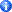 INP80836292018/20193-3207/06/20201216879SCRAMONCIN DEVISINP80836292019/20209-3308/06/20201231140TIBALDO STEFANOINP80836292019/20209-3408/06/20201216870BRANDOLIN ELEONORAINP80836292019/20209-3508/06/20201217936FERRARESE MATTIA